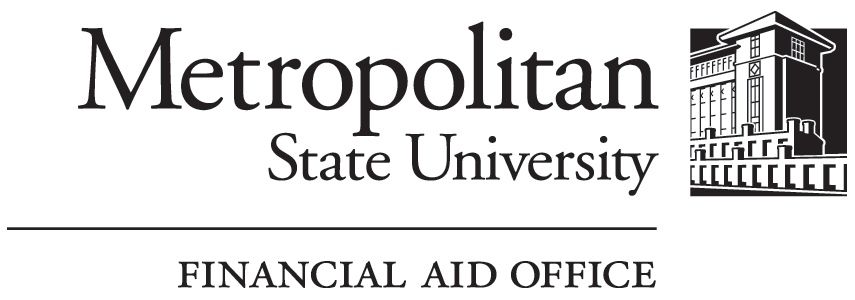 TEACH Grant Information SheetThe new Teacher Education Assistance for College and Higher Education (TEACH) Grant Program provides up to $4,000 per year in grants for graduate and undergraduate students who intend to teach full-time in high-need subject areas for at least four years at a school(s) that serve students from low-income families.  To be considered for a TEACH grant, you must be formally admitted to one of the following TEACH Grant-eligible programs of study at Metropolitan State University: ORBe formally admitted into a Teacher Education Program that is designated as a high-need program in the state you plan to teach and is listed on the Department of Education’s Annual Teacher Shortage Area Nationwide Listing at https://www2.ed.gov/about/offices/list/ope/pol/tsa.html .Meet one of the following academic achievement requirements:Have a cumulative GPA of at least a 3.25 from your most recent completed semester; orScore above the 75th percentile on a college admission test (e.g. SAT, ACT, GRE)Be a citizen or eligible non-citizen.Not in default on a federal student loan.Meet the Standards for Financial Aid Satisfactory Academic Progress. Complete the Free Application for Federal Student Aid (FAFSA); although you do not have to demonstrate financial need.Agree to teach in a high-need subject area at a school serving low-income students for at least four of the eight years following graduation or ceasing your program of study.  When you begin teaching, the school must be listed on the Department of Education’s Annual Directory of Designated Low-Income Schools at https://studentloans.gov/myDirectLoan/tcli.action?_ga=2.261065485.1004863416.1554212191-265096939.1554212191 (click on SEARCH button, choose a state and to narrow your search, either enter your School’s Name or the name of a county after Location).  If you fail to complete the 4-year teaching obligation within 8 years of completing or ceasing your program of study, your grant will convert to an unsubsidized loan which will have to be repaid with interest accrued from the date the grant funds were first disbursed. If you are selected to receive a TEACH Grant, EACH year you will need to:Complete TEACH Grant Counseling Complete and sign the Agreement to Serve (ATS); ANDEACH semester, maintain a minimum cumulative GPA of 3.25 if you met the academic achievement requirement (listed above) with a cumulative GPA of 3.25.Contact the Assistant Director in the Financial Aid Office for Metropolitan State University counseling.View application form or contact the Metropolitan State University, Financial Aid Office 651-793-1416.UndergraduateGraduateMathematics Teaching		Social Studies Teaching	
English Teaching		Life Sciences Teaching
Urban Elementary Education
Urban Special Education
Urban Early Childhood EducationUrban Secondary Education CertificateMS Urban Education